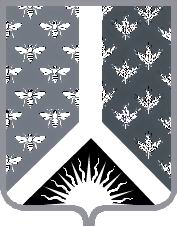 СОВЕТ НАРОДНЫХ ДЕПУТАТОВ НОВОКУЗНЕЦКОГО МУНИЦИПАЛЬНОГО РАЙОНАР Е Ш Е Н И Еот 14 апреля 2015 года № 182О присвоении имени Героя Советского Союза Назарова Ильи Семеновича Музею Боевой и Трудовой Славы муниципальногобюджетного общеобразовательного учреждения «Ильинская основная общеобразовательная школа» и установлении мемориальной доски на здании музея Рассмотрев представленный главой Новокузнецкого муниципального района проект решения «О присвоении имени Героя Советского Союза Назарова Ильи Семеновича Музею Боевой и Трудовой Славы муниципального бюджетного общеобразовательного учреждения «Ильинская основная общеобразовательная школа» и установлении мемориальной доски на здании музея», и руководствуясь Положением о порядке присвоения имен выдающихся граждан муниципальным образовательным учреждениям, учреждениям здравоохранения, культуры, социальной защиты, физической культуры и спорта, находящимся в ведении Новокузнецкого муниципального района, и  установления мемориальных досок и памятных знаков на закрепленных за указанными учреждениями объектах недвижимого имущества, утвержденным решением Совета народных депутатов Новокузнецкого муниципального района от 15.04.2010 № 206-МНПА, Совет народных депутатов Новокузнецкого муниципального района  Р Е Ш И Л:1. Присвоить имя Героя Советского Союза Назарова Ильи Семеновича Музею Боевой и Трудовой Славы муниципального бюджетного общеобразовательного учреждения «Ильинская основная общеобразовательная школа».2. Установить мемориальную доску Герою Советского Союза Назарову Илье Семеновичу на здании Музея Боевой и Трудовой Славы муниципального бюджетного общеобразовательного учреждения «Ильинская основная общеобразовательная школа». 3. Опубликовать настоящее Решение в Новокузнецкой районной газете «Сельские вести».4. Контроль за исполнением настоящего Решения возложить на комиссию по вопросам социальной политики Совета народных депутатов Новокузнецкого муниципального района.5. Настоящее Решение вступает в силу со дня его принятия.Председатель Совета народных депутатов Новокузнецкого муниципального района                                                                            Е. В. Зеленская                                                                   